Chers parents et mes chers élèves, Si vous désirez m’envoyer des photos du travail que vous faites sur ma boite mail n’hésitez pas. Voici le travail du Vendredi 15 mai : Rituels : sur le cahier vertMots de la semaine : à recopier deux fois, une fois l’ensemble des mots, une seconde fois seulement les mots en gras. un âge, un maitre, la peinture, une époque, une œuvre, le portrait, le sourire, Paris, la France, un touriste, le musée, dessiner, sculpter, éduquer, influencer, s’installer, apporter, venir, jeune, talentueux, célèbre, mystérieux, entier, protégé, depuis, toujours, plusieurs, parmi, peut-être, grâce, aussi, car, déjà, avecLa dictée se fera mercredi 20 mai Calculs : à poser et à résoudre sur le cahier vertMesures : Conversions et problèmes de mesures45 cm = ……….. mm3 km = ……………dam25 hm= ……………. M78 dm=……………… mm8 m =…………….. damPour vous aider, voici le tableau de conversion : Problèmes de Mesures : à résoudre par un calcul et une phrase réponse (si vous avez besoin, ne pas hésiter à faire un dessin/croquis) Les cm2 résolvent les deux problèmes, les cm1 résolvent que le deuxième. Problème 1 : Une feuille de papier A4 mesure 21 cm de large pour 29,7 cm de long. - Quel est le périmètre de cette feuille ?Problème 2 : Un champ rectangulaire mesure 110 mètres de long et 45 mètres de large. - Quel est le périmètre de ce champ ?Anglais : Je vous propose une vidéo de vie quotidienne, si vous ne comprenez pas l’ensemble des mots c’est tout à fait normal, l’objectif étant d’entendre de l’anglais.  Vidéo d’une situation de la vie quotidienne : https://www.youtube.com/watch?v=g-uW_KheiEcLittératurePendant 15 minutes, prenez un livre de votre choix et lisez une partie de ce livre. Vous pourrez présenter vos lectures à la classe en revenant. Voici un lien vers une bande dessinée : http://www.westory.dlpdomain.com/player-display?token=rjd3h2O4hTkcVJqsHVKsJ4WCFxonySxgC’est une proposition de lecture, ce n’est pas une obligation.MathématiquesCalcul mental : addition de nombres décimaux. Cm1  et cm2 / cm2Leçon solides et patronshttps://www.youtube.com/watch?v=lVtzwy1YYYc: patron de cubehttps://www.youtube.com/watch?v=0hbxPQWH7_0: patron de pavé droit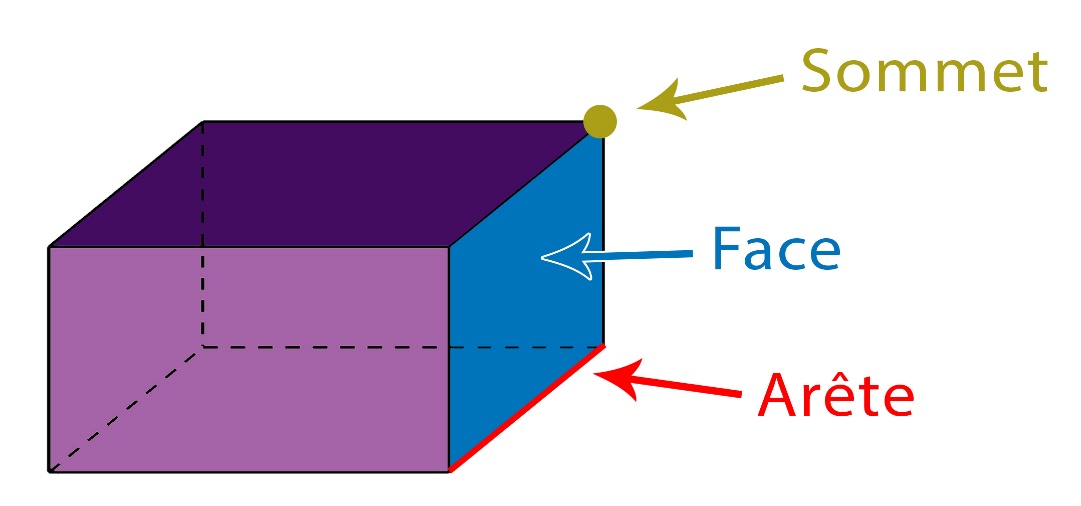 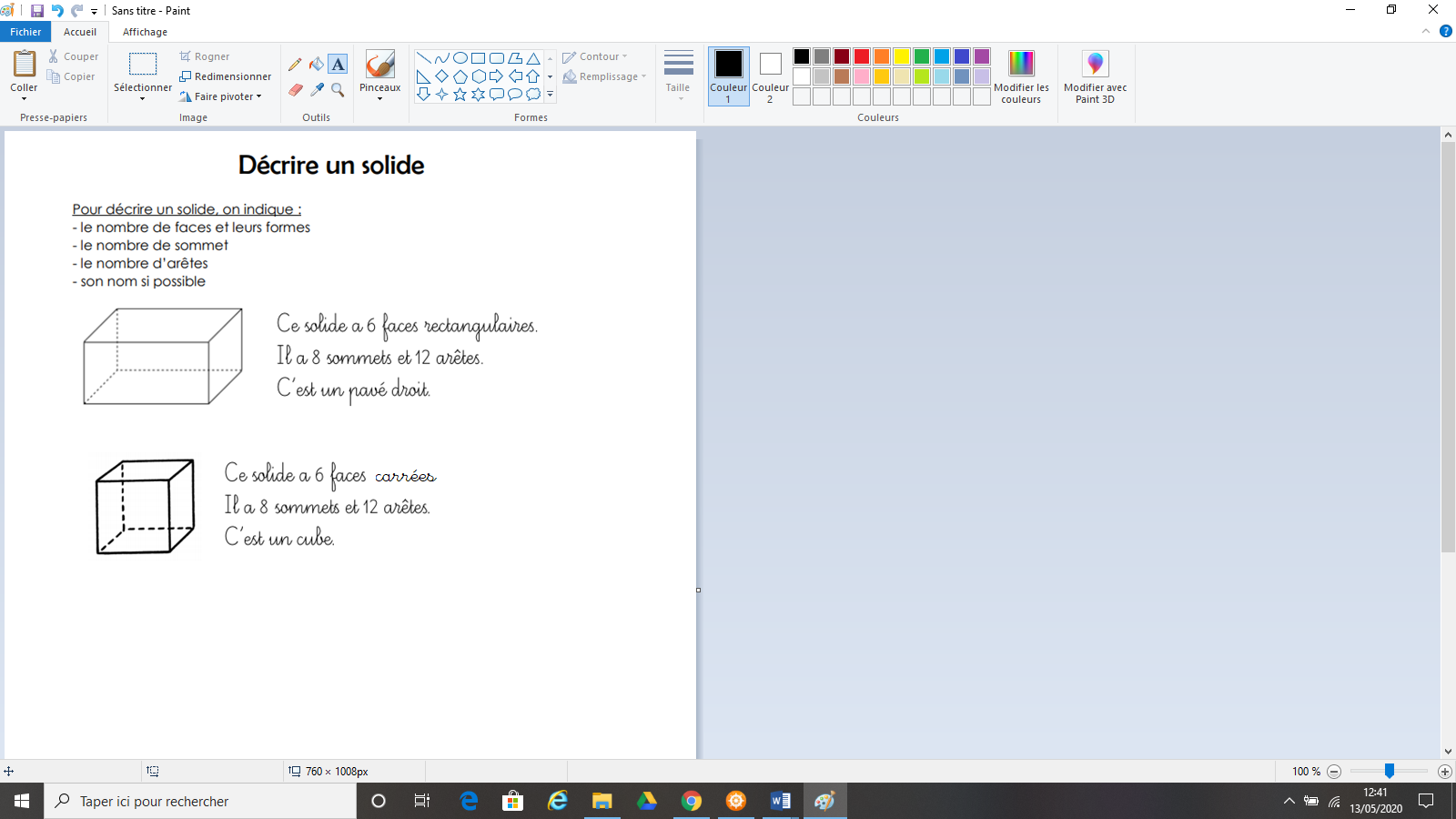 Exercice : division à 1 chiffre (cm1 et cm2), division à 2 chiffres (cm2). Lorsque l’on pose une division à deux chiffres, il faut penser à écrire la table avant de commencer. Production d’écritProduction d’écrits : écrire la suite et la fin d’une histoire.Lis le début de ce récit.Karim et Nora habitent dans un petit village. Le samedi, ils aiment beaucoup se promener dans les bois, observer les animaux, dévaler les pentes en VTT.Un jour, ils se perdent au milieu de la forêt, ils aperçoivent une vieille maison. Ils s’approchent. La maison semble inhabitée: elle est en partie envahie par la végétation.Ils poussent la porte et entrent doucement.2. Vocabulaire que tu peux utiliser. (Ces mots sont là pour t’aider. Mais tu n’es pas obligé d’utiliser tous les mots de la liste.)3. Imagine la suite et la fin de cette histoire.Cm16 908 x 456 =2 633 / 6 =69 048 – 26 805 = 356 002 + 214 714 + 80 178 + 21 195 =Cm256 428 x 263 =41 525 / 15 = (ne pas oublier, de préparer la table de 15 avant de commencer) 365 428 – 156 248 =56 248 001+ 2 496 166 + 3 655 + 2 788 =  KmHmDamMDmCmMm24,2 + 2,8 = 92,36 +6,40 = 53,2+ 24,7=127,1 + 35,7=48,2 + 5,3 = 74,45 + 24, 6= 2,12 + 1,89=80,8 + 56,1=56, 7 + 1,2=63,56 + 8,91 =60,26 + 23,4 =98,46 + 1,2= 33,9+ 11 =30,4 + 14,3=46,8 + 37,4=12,7 + 6,2=29,1 + 15,83 =51,12 + 36,28 =81,45 + 38,5 =39,6+ 4,4=45 585 / 5=805 461 / 7=365 219 / 13 =36 093 / 3 =36 259 / 11=29 621 / 14=NomsVerbesAdjectifsle plancherun bruitla faimla cuisinel’étageentendrecraquerrepartirs’enfuirtroublanteffrayantcourageux/courageuseapeuré